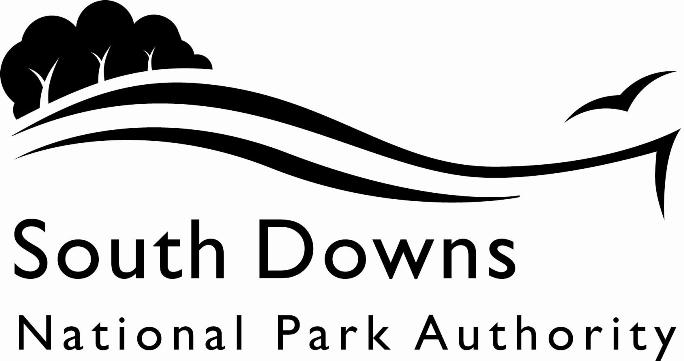 Town and Country Planning Acts 1990Planning (Listed Building and Conservation Area) Act 1990LIST OF NEW PLANNING AND OTHER APPLICATIONS, RECEIVED AND VALIDWEEKLY LIST AS AT 19 February 2024The following is a list of applications which have been made valid in the week shown above for the recovered areas within the South Downs National Park (Adur District Council, Arun District Council, Brighton & Hove Council, Mid Sussex District Council, Wealden District Council, Worthing Borough Council, county applications for East Sussex, Hampshire and West Sussex County Councils), and for all “Called In” applications for the remainder of the National Park area. These will be determined by the South Downs National Park Authority.IMPORTANT NOTE:The South Downs National Park Authority adopted the Community Infrastructure Levy Charging Schedule on 1st April 2017. Applications determined after that date will be subject to the rates set out in the Charging Schedule https://www.southdowns.gov.uk/community-infrastructure-levy/. If you have any questions, please contact CIL@southdowns.gov.uk or tel: 01730 814810.  Want to know what’s happening in the South Downs National Park? 
Sign up to our monthly newsletter to get the latest news and views delivered to your inboxwww.southdowns.gov.uk/join-the-newsletterApplicant:		Kirsty Stratford, Beachy Head EstateProposal:	Cherry (T2) - Fell,outgrown its space and the roots are beginning to lift the surrounding paving.Location:	The Dipperays , Upper Street, East Dean, East Sussex, BN20 0BSGrid Ref:	555652 97873Applicant:		Mr Bustard & Ms MillerProposal:	PROPOSED EXTENSIONS AND RECONFIGURATION TO EXISTING DWELLING TO CONSIST OF PART SINGLE STOREY SIDE AND REAR EXTENSION, PART FIRST FLOOR EXTENSIONS.Location:	1 Mill Close, Friston, East Sussex, BN20 0EFGrid Ref:	555342 98207Applicant:		Trustees of the Glynde EndowmentProposal:	Additions to and conversion of Laundry Cottage and Pool House to 1no studio flat at ground level and 1no flat at 1st floor level (staff accommodation). Additions to and concersion of south wing of Stable Clock House to dwelling. New swimming pool and pool house (Remove existing pool). Erection of carport; Addition of plant room within courtyard. Detached glass outbuilding/potting shed (nr western boundary. Construct external tennis court, demolition of garden wall/fence between pool house and western boundary; hard and soft landscaping works.Location:	Glynde Place , The Street, Glynde, East Sussex, BN8 6SXGrid Ref:	545643 109339Applicant:		Mr Matt WhiteProposal:	Demolition of 2 buildings at the end of their life. Replacement with a single sustainable building using regenerative design principles.Location:	Danny Lodge , New Way Lane, Hurstpierpoint, West Sussex, BN6 9BAGrid Ref:	528875 115754Applicant:		Mr David Gorringe, D R & T A GorringeProposal:	Removal of telecommunications mast and erection of feed store.Location:	Court Barn Farm, Devils Dyke Road, Hove, Brighton & Hove, Grid Ref:	528405 108218Applicant:		Southern Water Services LtdProposal:	Installation of a Headworks Kiosk.Location:	Patcham High Reservoir, Waterhall Road, Brighton, Brighton & Hove, Grid Ref:	529385 109325Applicant:		C and P LangridgeProposal:	Stationing a caravan to be used for residential purposes as ancillary accommodation to the existing dwellinghouse Laying a hard surface.Location:	Rushfield House, Henfield Road, Poynings, Brighton, West Sussex, BN45 7AYGrid Ref:	526370 113100Town and Country Planning Acts 1990Planning (Listed Building and Conservation Area) Act 1990LIST OF NEW PLANNING AND OTHER APPLICATIONS, RECEIVED AND VALIDWEEKLY LIST AS AT 19 February 2024The following is a list of applications which have been made valid in the week shown above. These will be determined, under an agency agreement, by Chichester District Council, unless the application is ‘Called in’ by the South Downs National Park Authority for determination. Further details regarding the agency agreement can be found on the SDNPA website at www.southdowns.gov.uk.If you require any further information please contact Chichester District Council who will be dealing with the application.IMPORTANT NOTE:The South Downs National Park Authority adopted the Community Infrastructure Levy Charging Schedule on 1st April 2017. Applications determined after that date will be subject to the rates set out in the Charging Schedule https://www.southdowns.gov.uk/community-infrastructure-levy/. If you have any questions, please contact CIL@southdowns.gov.uk or tel: 01730 814810.  Want to know what’s happening in the South Downs National Park? 
Sign up to our monthly newsletter to get the latest news and views delivered to your inboxwww.southdowns.gov.uk/join-the-newsletterApplicant:	Mr Tim Hatcher, Bury Gate Residents AssociationProposal:	Construction of 1 no. underground dwelling.Location:	Land North of Junction With B2138, Bury Road, Bury, West Sussex, Grid Ref:	500918 115461IMPORTANT NOTE: This application is liable for Community Infrastructure Levy and associated details will require to be recorded on the Local Land Charges Register. If you require any additional information regarding this, please contact CIL@southdowns.gov.uk or tel: 01730 814810.Applicant:	Mrs Miranda PowellProposal:	Removal of new addition 1 no. chimney.Location:	Clunch Cottage, Cocking Hill, Cocking, Midhurst, West Sussex, GU29 0HRGrid Ref:	487746 117402Applicant:	Mr Paul GrimwoodProposal:	Reduce height by 5m, reduce all sectors by 2.5m, crown lift by up to 5m (above ground level) and crown thin by up to 20% on 2 no. Lime trees (quoted as 1 and 2). Reduce height (to previous pruning points), reduce north and south sectors by 1m on approx. 6 no. Beech trees (quoted as 3) to restore to being a tree hedge on frontage. All 8 no. trees within Area, A1 subject to EB/72/00402/TPO.Location:	Magnolia House , Hollist Lane, Easebourne, West Sussex, GU29 9ADGrid Ref:	488991 122795Applicant:	Mr Paul Burns, Victoria Nursing GroupProposal:	Proposed change of use and conversion from Class C2 residential nursing home, to Class C3 single dwellinghouse, with demolition, alterations and landscaping works including garden room.Location:	Birch Trees Nursing Home , Hollist Lane, Easebourne, West Sussex, GU29 9ADGrid Ref:	488853 122850IMPORTANT NOTE: This application is liable for Community Infrastructure Levy and associated details will require to be recorded on the Local Land Charges Register. If you require any additional information regarding this, please contact CIL@southdowns.gov.uk or tel: 01730 814810.Applicant:	Mr Robert SearleProposal:	Notification of intention to coppice 1 no. Hazel tree (marked in blue) and crown reduce by 25% and crown lift by up to 2m (above ground level) on 1 no. Crab Apple tree (marked in yellow).Location:	Merricks, Easebourne Street, Easebourne, Midhurst, West Sussex, GU29 0BQGrid Ref:	490313 123324Applicant:	Mrs Jenny MarlowProposal:	Replace all existing roof tiles, repair timber substrate and insert bat safe membrane, replace mortar haunching and lead work and sections of existing guttering.Location:	The Platt , Sheepwash, Elsted, West Sussex, GU29 0LAGrid Ref:	481563 119544Applicant:	KyteProposal:	Notification of intention to crown lift west sector by up to 5.2m (above ground level) on 3 no. Sycamore trees (quoted as 1-3). Reduce north-east sector by up to 2.5m on 3 no. Beech trees (quoted as 4-6).Location:	Elsted Village Hall , Station Road, Elsted, West Sussex, GU29 0JYGrid Ref:	481750 119682Applicant:	Mr P WatsonProposal:	Change of use of the land to a residential caravan site together with associated works, including the provision of a day room and timber utility shed.Location:	Bermuda , Southbrook Road, West Ashling, West Sussex, PO18 8DNGrid Ref:	481195 107120Applicant:	WorsleyProposal:	Notification of intention to remove 2 no. multi limbs on northern sector, height reduce on northern sector by 1m (in line with fence) on 1 no. Eucalyptus tree (T1). Width reduce on northern sector by 1m (in line with fence) and crown reduce (all round) by 1m on 1 no. Cotoneaster tree (T2). Width reduce on northern sector (in line with fence) by up to 40cm on 1 no. Pittosporum tree (T3). Ground out 2 no. Stumps (quoted as 1 and 2).Location:	Sakura , 7 Admirals Walk, Funtington, West Sussex, PO18 9LBGrid Ref:	480237 108215Applicant:	Lavant House AcademyProposal:	Removal of existing 1 no. window and replacement with 1 no. door, new ramp and stairs and replacement of all existing single glazing windows with slim profile insulated glazed units window.Location:	Lavant House , West Lavant Road, Lavant, West Sussex, PO18 9ABGrid Ref:	485111 108294Applicant:	Mrs Claire FeatherstoneProposal:	Notification of intention to reduce height and width by 1.5m on 1 no Mulberry tree (T1) and 1 no. Apple tree (T2). Pollard by 40% on 1 no. Indian Bean tree (T3) and prune 5 no. lower limbs by 2m on 1 no. Magnolia tree (T4).Location:	Lodsworth Cottage, The Street, Lodsworth, Petworth, West Sussex, GU28 9BZGrid Ref:	492776 123073Applicant:	Ian TurnerProposal:	Notification of intention to pollard crown to previous points on 1 no. Silver birch tree.Location:	Harthanger , The Street, Lodsworth, West Sussex, GU28 9BZGrid Ref:	492757 123191Applicant:	Ms Corrine TuttonProposal:	Reduce by 3m to monilith on 1 no. Holly tre (T1)  Remove 1 no. lateral limb on western sector on 1 no. Silver birch tree (T2), within Areas, A1 subject to MI/76/00673/TPO and MI/76/01098/TPO.Location:	24 Goodwood Close, Midhurst, West Sussex, GU29 9JGGrid Ref:	488433 120259Applicant:	Mr and Mrs G PearceProposal:	Replacement of modern staircase and installation of new newel post.Location:	Terwick Old Rectory , Old Rectory, Rogate, West Sussex, GU31 5EQGrid Ref:	481953 123436Applicant:	Mrs Skye MaddoxProposal:	Notification of intention to coppice down (leaving 2m high stool) on 1 no. Lime tree (quoted as T1).Location:	Tillington House , Tillington Road, Tillington, West Sussex, GU28 0RAGrid Ref:	496467 121804Applicant:	Mr. & Mrs. EmbiricosProposal:	Existing lawful development certificate for use of land as residential garden.Location:	Horsebridge House , Fittleworth Road, Wisborough Green, West Sussex, RH14 0HDGrid Ref:	502899 122531Town and Country Planning Acts 1990Planning (Listed Building and Conservation Area) Act 1990LIST OF NEW PLANNING AND OTHER APPLICATIONS, RECEIVED AND VALIDWEEKLY LIST AS AT 19 February 2024The following is a list of applications which have been made valid in the week shown above. These will be determined, under an agency agreement, by East Hampshire District Council, unless the application is ‘Called in’ by the South Downs National Park Authority for determination. Further details regarding the agency agreement can be found on the SDNPA website at www.southdowns.gov.uk.If you require any further information please contact East Hampshire District Council who will be dealing with the application.IMPORTANT NOTE:The South Downs National Park Authority adopted the Community Infrastructure Levy Charging Schedule on 1st April 2017. Applications determined after that date will be subject to the rates set out in the Charging Schedule https://www.southdowns.gov.uk/community-infrastructure-levy/. If you have any questions, please contact CIL@southdowns.gov.uk or tel: 01730 814810.  Want to know what’s happening in the South Downs National Park? 
Sign up to our monthly newsletter to get the latest news and views delivered to your inboxwww.southdowns.gov.uk/join-the-newsletterApplicant:	Richard CrolyProposal:	Tree 1 - privet hedging tree - prune crown by 3 foot or 30% Tree 2 - holly - round it by reducing top by 3 foot  and trim sides by 15%Tree 3 and 4 - laurels standing close together - prune crown by 30% or 6 footLocation:	Roxford Cottage, Church Street, Binsted, Alton, Hampshire, GU34 4NXGrid Ref:	477175 140905Applicant:	Mr and Mrs Timothy CrewProposal:	Single storey extension following demolition of existing conservatory.Location:	14 Sumner Road, Buriton, Petersfield, Hampshire, GU31 5SAGrid Ref:	473834 120451IMPORTANT NOTE: This application is liable for Community Infrastructure Levy and associated details will require to be recorded on the Local Land Charges Register. If you require any additional information regarding this, please contact CIL@southdowns.gov.uk or tel: 01730 814810.Applicant:	Mr Alan MyersProposal:	Mountain Ash - FellLocation:	Karnten House, Bones Lane, Buriton, Petersfield, Hampshire, GU31 5SEGrid Ref:	474002 120105Applicant:	Mr Mike Law, Acrone Ltd T/A BCD AudioProposal:	Replacement of Lounge floor with a suspended wood floor   Replace open fire by log burner.Location:	Angerton , Church Road, Upper Farringdon, Alton, Hampshire, GU34 3EGGrid Ref:	471164 135374Applicant:	Mr Nigel Ian HughesProposal:	Fell three Sycamore trees on the north-east corner of site (see S1, S1A, S1B on plan). Fell Ash tree and Sycamore tree on boundary with Privett Centre (see A12 & 11A on plan). Fell Sycamore tree on southern boundary (see S22A on plan).Location:	Holy Trinity Church , Merepond Lane, Privett, Alton, Hampshire, GU34 3PEGrid Ref:	467672 126966Applicant:	T and CPP LtdProposal:	Lawful Development Certificate for the Proposed siting of a caravan within the curtilage of East Lodge for use ancillary to the dwellinghouse.Location:	East Lodge, Winchester Road, Bordean, Petersfield, Hampshire, GU32 1EPGrid Ref:	469933 124462Applicant:	Mr Alex HarveyProposal:	Single storey rear extension and side door and canopy over along with internal modifications and side first and second floor windows added.Location:	Kingsley , Rake Road, Liss, Hampshire, GU33 7HBGrid Ref:	478704 127893IMPORTANT NOTE: This application is liable for Community Infrastructure Levy and associated details will require to be recorded on the Local Land Charges Register. If you require any additional information regarding this, please contact CIL@southdowns.gov.uk or tel: 01730 814810.Applicant:	Mr Thomas AdamsProposal:	Replace three timber windows on the property with three single glazed windows. This will bring these windows to the required standards of a listed property in the South Downs Conservation Area.Location:	26 Sussex Road, Petersfield, Hampshire, GU31 4JXGrid Ref:	474873 122888Applicant:	Mr Paul CollinsProposal:	Two storey and single storey rear extensionsLocation:	5 Buckmore Avenue, Petersfield, Hampshire, GU32 2EFGrid Ref:	473985 123986IMPORTANT NOTE: This application is liable for Community Infrastructure Levy and associated details will require to be recorded on the Local Land Charges Register. If you require any additional information regarding this, please contact CIL@southdowns.gov.uk or tel: 01730 814810.Applicant:	Mr Nawaz, AbriProposal:	Removal of the existing double glazed timber casement windows to all elevations and replacement with new double glazed uPVC windows.Location:	Brookfield , Borough Road, Petersfield, Hampshire, GU32 3NXGrid Ref:	474257 123135Applicant:	Mr Graver, David Graver Investment Company LtdProposal:	Retention change of use of garages to 1 bedroomed flat.Location:	3B Windsor Court, 1 Windsor Road, Petersfield, Hampshire, GU32 3ERGrid Ref:	474610 123480IMPORTANT NOTE: This application is liable for Community Infrastructure Levy and associated details will require to be recorded on the Local Land Charges Register. If you require any additional information regarding this, please contact CIL@southdowns.gov.uk or tel: 01730 814810.Applicant:	Madhu Kasimsetti, OpenreachProposal:	Regulation 5  fixed line broadband electronic communications apparatus  - for the  installation of a 9 metre wooden pole.Location:	Outside 21 Durford Road, Petersfield, Hampshire, GU31 4ERGrid Ref:	476168 123159Applicant:	Mr & Mrs Debnam, Hartley Wine EstateProposal:	Change of use, alterations and extension to existing agricultural barn to create a function space for wine tasting events and weddings, together with parking landscaping and associated works.Location:	The Oast House , Wick Hill Farm Lane, Hartley Mauditt, Alton, Hampshire, GU34 3BPGrid Ref:	475125 135175IMPORTANT NOTE: This application is liable for Community Infrastructure Levy and associated details will require to be recorded on the Local Land Charges Register. If you require any additional information regarding this, please contact CIL@southdowns.gov.uk or tel: 01730 814810.Applicant:	Ms Debs LittellProposal:	T1 Apple Tree - Reduce to 4 metres and maintain at this height to allow the tree to be reasonably maintained for fruit production. T2 2 Plum Trees - Reduce to 3 metres to maintain for screening and fruit collection. T3 6 Smaller Apple Trees - Reduce to 3 metres and reshape.Location:	The Nutleys , High Street, Selborne, Alton, Hampshire, GU34 3LQGrid Ref:	474439 133371Applicant:	Dr W Selborne, The Blackmoor EstateProposal:	Application to determine if prior approval is required for a new Forestry related Building and an Extension for Forestry Use a log drying Kiln and Enclosure and Canopy Extension to main barn.Location:	Park Farm Dairy , Blackmoor Road, Blackmoor, Liss, Hampshire, GU33 6BJGrid Ref:	478224 132182IMPORTANT NOTE: This application is liable for Community Infrastructure Levy and associated details will require to be recorded on the Local Land Charges Register. If you require any additional information regarding this, please contact CIL@southdowns.gov.uk or tel: 01730 814810.Applicant:	Mr & Mrs Simon BridgerProposal:	Application to determine if prior approval is required a proposed agricultural barn for the storage of agricultural machinery, hay and straw.Location:	Land South East Of Gardners Farm , Pratts Lane, Steep Marsh, Petersfield, Hampshire, GU32 2BJGrid Ref:	476234 126189Applicant:	Mr & Mrs Grant MacdonaldProposal:	Single storey front and side extension.Location:	Three Candovers , Wick Hill Hanger, Hartley Mauditt, Alton, Hampshire, GU34 3BPGrid Ref:	475573 135786IMPORTANT NOTE: This application is liable for Community Infrastructure Levy and associated details will require to be recorded on the Local Land Charges Register. If you require any additional information regarding this, please contact CIL@southdowns.gov.uk or tel: 01730 814810.Town and Country Planning Acts 1990Planning (Listed Building and Conservation Area) Act 1990LIST OF NEW PLANNING AND OTHER APPLICATIONS, RECEIVED AND VALIDWEEKLY LIST AS AT 19 February 2024The following is a list of applications which have been made valid in the week shown above. These will be determined, under an agency agreement, by Horsham District Council, unless the application is ‘Called in’ by the South Downs National Park Authority for determination. Further details regarding the agency agreement can be found on the SDNPA website at www.southdowns.gov.uk.If you require any further information please contact Horsham District Council who will be dealing with the application.IMPORTANT NOTE:The South Downs National Park Authority adopted the Community Infrastructure Levy Charging Schedule on 1st April 2017. Applications determined after that date will be subject to the rates set out in the Charging Schedule https://www.southdowns.gov.uk/community-infrastructure-levy/. If you have any questions, please contact CIL@southdowns.gov.uk or tel: 01730 814810.  Want to know what’s happening in the South Downs National Park? 
Sign up to our monthly newsletter to get the latest news and views delivered to your inboxwww.southdowns.gov.uk/join-the-newsletterApplicant:	Mr and Mrs BurgessProposal:	Fell 1x Oak (Works to Trees in a Conservation Area)Location:	Wiggonholt House , Church Lane, Wiggonholt, West Sussex, RH20 2ELGrid Ref:	506129 116711Applicant:	Mr Drew CurranProposal:	Fell 2x Sycamore (Works to Trees in a Conservation Area)Location:	Sullington Old Rectory, Sullington Lane, Storrington, Pulborough, West Sussex, RH20 4AEGrid Ref:	510005 113237Town and Country Planning Acts 1990Planning (Listed Building and Conservation Area) Act 1990LIST OF NEW PLANNING AND OTHER APPLICATIONS, RECEIVED AND VALIDWEEKLY LIST AS AT 19 February 2024The following is a list of applications in the area of Lewes and Eastbourne Districts which have been made valid in the week shown above. These will be determined, under an agency agreement, by Lewes District Council, unless the application is ‘Called in’ by the South Downs National Park Authority for determination. Further details regarding the agency agreement can be found on the SDNPA website at www.southdowns.gov.uk.If you require any further information please contact Lewes District Council who will be dealing with the application.IMPORTANT NOTE:The South Downs National Park Authority adopted the Community Infrastructure Levy Charging Schedule on 1st April 2017. Applications determined after that date will be subject to the rates set out in the Charging Schedule https://www.southdowns.gov.uk/community-infrastructure-levy/. If you have any questions, please contact CIL@southdowns.gov.uk or tel: 01730 814810.  Want to know what’s happening in the South Downs National Park? 
Sign up to our monthly newsletter to get the latest news and views delivered to your inboxwww.southdowns.gov.uk/join-the-newsletterApplicant:	UK Power NetworksProposal:	Installation of a transforming/switching station within a land plot not exceeding 3m x 3mLocation:	Preston Court Farm, Littledene Lane, Glynde, Lewes, East Sussex, BN8 6LBGrid Ref:	545918 107616Applicant:	Poppy KirklandProposal:	T1 - Pittosporum - RemoveLocation:	4 South Street, Ditchling, East Sussex, BN6 8UQGrid Ref:	532597 115172Applicant:	T HollandProposal:	G1 - Sycamore (x3) - dismantle in sections to just above ground level as all trees are of poor quality with weak unions and very close to a barnLocation:	Falmer Court Farm , East Street, Falmer, East Sussex, BN1 9PBGrid Ref:	535534 108688Applicant:	Mr C McCormick, Newtimber Land Management LtdProposal:	T1 - Hazel - Fell to ground level, stump to remainT2 - Horse Chestnut - Fell to ground level, stump to remainTrees have very poor amenity valueLocation:	Studio Forge , The Street, Offham, East Sussex, BN7 3QDGrid Ref:	539987 112231Applicant:	PetersProposal:	Change of Use of the property from Use Class F1(f) (a place of worship) to Use Classes E(d) and F2(b) (community uses) and the front parts of the property to two dwellings (Use Class C3) (1 no. 1 bed flat at ground and basement level and 1 no. 2 bed flat at first floor level), involving internal and external alterations, including: replacement of fibre cement roof tiles to the rear roofslopes with natural slate tiles to match the front roofslopes; replacement of pipe railings along Marlborough Place with traditional black painted metal railings; replacement side entrance door to Flat 2 and new side entrance with disabled ramp to community hall; repair and replacement of brick paving along side elevation; heritage bin storage to side elevation; repair works to all windows and replacement of roof lantern over hall with traditional style roof lantern with openable windows; new disabled toilet for the community facility, upgraded kitchen and toilet facilities, new sprung floor, built-in storage cupboards and lobby within community hall, repositioning and replacement of existing staircases to basement and first floor levels to serve the new dwellings, new openings and new internal walls to create a useable layout for the flats.Location:	26A Station Street, Lewes, East Sussex, BN7 2DBGrid Ref:	541572 110036Applicant:	Mr and Mrs PetersProposal:	Change of Use of the property from Use Class F1(f) (a place of worship) to Use Classes E(d) and F2(b) (community uses) and the front parts of the property to two dwellings (Use Class C3) (1 no. 1 bed flat at ground and basement level and 1 no. 2 bed flat at first floor level), involving internal and external alterations, including: replacement of fibre cement roof tiles to the rear roofslopes with natural slate tiles to match the front roofslopes; replacement of pipe railings along Marlborough Place with traditional black painted metal railings; replacement side entrance door to Flat 2 and new side entrance with disabled ramp to community hall; repair and replacement of brick paving along side elevation; heritage bin storage to side elevation; repair works to all windows and replacement of roof lantern over hall with traditional style roof lantern with openable windows; new disabled toilet for the community facility, upgraded kitchen and toilet facilities, new sprung floor, built-in storage cupboards and lobby within community hall, repositioning and replacement of existing staircases to basement and first floor levels to serve the new dwellings, new openings and new internal walls to create a useable layout for the flats.Location:	26A Station Street, Lewes, East Sussex, BN7 2DBGrid Ref:	541572 110036Applicant:	Ms WarburtonProposal:	Replacement of 7no casement windowsLocation:	West Corner House , 30 The Avenue, Lewes, East Sussex, BN7 1QTGrid Ref:	540913 110254Applicant:	Mr M DecaixProposal:	T1 - Copper Beech - reduce and reshape crown by approximately 2.0-2.5 metres and balance shape to growth points, crown lift by 3.0-3.5 metres, remove deadwood and crown thin by 10% - access for solar panel installation and general maintenance of treeLocation:	31 Highdown Road, Lewes, East Sussex, BN7 1QEGrid Ref:	540178 110916Applicant:	Gillian Fane Will Trust, Parker DannProposal:	Replacement of existing single glazed timber framed windows and doors with double glazed timber framed windows and doorsLocation:	Rotten Row House , Rotten Row, Lewes, East Sussex, BN7 1TNGrid Ref:	541080 109883Town and Country Planning Acts 1990Planning (Listed Building and Conservation Area) Act 1990LIST OF NEW PLANNING AND OTHER APPLICATIONS, RECEIVED AND VALIDWEEKLY LIST AS AT 19 February 2024The following is a list of applications which have been made valid in the week shown above. These will be determined, under an agency agreement, by Winchester District Council, unless the application is ‘called in’ by the South Downs National Park Authority for determination. Further details regarding the agency agreement can be found on the SDNPA website at www.southdowns.gov.uk.If you require any further information please contact Winchester District Council who will be dealing with the application.IMPORTANT NOTE:The South Downs National Park Authority adopted the Community Infrastructure Levy Charging Schedule on 1st April 2017. Applications determined after that date will be subject to the rates set out in the Charging Schedule https://www.southdowns.gov.uk/community-infrastructure-levy/. If you have any questions, please contact CIL@southdowns.gov.uk or tel: 01730 814810.  Want to know what’s happening in the South Downs National Park? 
Sign up to our monthly newsletter to get the latest news and views delivered to your inboxwww.southdowns.gov.uk/join-the-newsletterApplicant:	Mr and Mrs Chris WattsProposal:	Front porch and single storey rear extension (Amended Scheme)Location:	Farthings , 5 Dean Lane, Bishops Waltham, Hampshire, SO32 1FXGrid Ref:	456519 119418Applicant:	Mr & Mrs Mc EwanProposal:	Proposed Demolition of Existing Stable Block, to be Replaced with Barn containing 6 stables and storage for Tractor & HayLocation:	Seagrave Stables , Vernon Hill, Bishops Waltham, Hampshire, SO32 1FHGrid Ref:	455280 118862Applicant:	Mr and Mrs McGuirkProposal:	Internal Timber Frame Partition Alteration WorksLocation:	Old Kenetts Cottage , School Road, Cheriton, Hampshire, SO24 0PXGrid Ref:	458307 128551Applicant:	Mr Matthew HammondProposal:	T1- Ash, Ash dieback. Fell T2- Ash, Ash dieback. Fell T3- Common Lime, Reduce back to a pollard by up to 5 meters. T4- Common Lime, Reduce back to a pollard by up to 5 meters. T5- Common Lime, excessive hollowing at base. FellT6- Beech, prune back over extended limb growing towards house by 3 meters and crownlift to 5.2 meters above ground. T7- Ash, Ash dieback. FellT8- Common Lime, Previous fail at trunk. Pollard remaining tree by up to 4-5 meters G1- Group of three common lime, stag horn dead tops Reduce by 4-5 meters T9- Ash, Ash dieback. FellT10- Ash, Ash dieback. FellT11- Common Lime, Top failed. Reduce remaining crown by 3 meters. T12- Willow, Tree showing extensive hollowing. Reduce back to previous pollards points. T13- Ash, Early signs of ash dieback. FellT14- Ash, Early signs of ash dieback. FellG2- Group of willow. Self seeded willow group close to barn and unsuitable for area if aloud to mature. T15- Ash, Ash dieback. FellT16- Ash, Ash dieback. FellT17- Ash, Ash dieback. FellT18- Beech, Included union on limb over wall. Reduce end weight on limb by 4-5 meters.T19- Common Lime, Large wound on trunk. Reduce crown by 5-6 meters to a pollard. T20- Common Lime, Large areas of dieback in crown. reduce by 5-6 meters to a pollard. T21- Common Lime, Pollard to keep uniform and in keeping with surrounding trees.T22- Common Lime, Large wound on Stem. Re pollard to previous pollard points. T23- Common Lime, Large dead limb and stag horn dead top. Remove dead limb and bring top into good live pollard point. T24- Common Lime, Large cavity with extensive hollowing at base. Fell. T25- Common Lime, Reduce by 3-4 meters to previous points. T26- Beech, Several deep cavities, one showing Ganoderma spp. Fell. T27- Common Lime, Large areas of dead wood in canopy. Reduce by 4-5 Meters to pollard points. T28- Common Lime, Large areas of dead wood in canopy. Reduce by 4-5 Meters to pollard points.Location:	Meonstoke House , Brockbridge Road, Meonstoke, Hampshire, SO32 3NJGrid Ref:	461342 119327Applicant:	Mr Matt EasonProposal:	T1 Cherry - Reduce by 2.5 metresT2 Cherry - Reduce and reshape by 1 to 1.5 metresLocation:	3 Oxendown, Meonstoke, Hampshire, SO32 3AEGrid Ref:	461391 119865Applicant:	Miss Jennifer LilleyProposal:	1. Installation of Vitocal 150-A air source heat pump (ASHP) to replace existing oil boiler. ASHP external unit to be installed adjacent to eastern elevation of dwelling house and well away from neighbouring properties. 2. Removal of boundary wall/fence adjacent to Park Lane and eastern elevation of dwelling house. 3. Removal of garden wall adjacent to eastern elevation of dwelling house.Location:	Clarks House , Park Lane, Droxford, Hampshire, SO32 3QRGrid Ref:	460592 118270Applicant:	Proposal:	G1: Lime trees running adjacent to drive way round to house.  Permission to crown lift more minor branches to a height of 5-6m to allow clearance over the driveway.Location:	Coachmans Cottage, Avington Road, Avington, Winchester, Hampshire, SO21 1DDGrid Ref:	453153 132201Applicant:	Mrs Jemma Giles, Field with a View WinchesterProposal:	We would like to create a year round glamping site consisting of 4 shepherd huts on the 0.49 hectare area within a 0.9hectare field. The field has been used for the past 3 summers as a venue to host weddings under permitted development.The huts will be built off site and towed onto the land. We want to install a wastewater treatment plant and drainage field and trenches for the pipe work that will connect each hut to the main sewage tank. Once the groundwork has been completed the trenches will be filled in and the grass will be reseeded, the only structures left on view will be the manhole covers.There is already a farm track running up the side of the field from the road gate, a parking space for each hut will be created just off the track. For each parking space the earth will be removed down to the chalk and gravel will be laid on the chalk and compacted, allowing the rain water to drain through but leaving a firm surface for a car to be parked on.The area around each hut will be planted up with hedges and trees for screening, wind breaks and privacy.Location:	Mansard House , Easton Lane, Easton, Hampshire, SO21 1DQGrid Ref:	450046 131006Applicant:	Mr C WoodProposal:	T1 Box Elder - Reduce and reshape by approximately 3m (due to split at a base).Location:	Forge Cottage , 144 Alresford Road, Itchen Stoke, Hampshire, SO24 0QZGrid Ref:	455723 132371Applicant:	Mrs Julie SmithProposal:	New 1st floor extensionLocation:	Box Cottage , Station Road, Soberton, Hampshire, SO32 3QUGrid Ref:	461136 117261SDNPA (Wealden District area)SDNPA (Wealden District area)SDNPA (Wealden District area)SDNPA (Wealden District area)Team: SDNPA Eastern Area TeamTeam: SDNPA Eastern Area TeamTeam: SDNPA Eastern Area TeamTeam: SDNPA Eastern Area TeamParish:East Dean and Friston Parish CouncilWard:East Dean WardCase No:SDNP/24/00234/TPOSDNP/24/00234/TPOSDNP/24/00234/TPOType:Tree Preservation OrderTree Preservation OrderTree Preservation OrderDate Valid:12 February 2024Decision due:8 April 2024Case Officer:Adam DuncombeAdam DuncombeAdam DuncombeSDNPA (Wealden District area)SDNPA (Wealden District area)SDNPA (Wealden District area)SDNPA (Wealden District area)Team: SDNPA Eastern Area TeamTeam: SDNPA Eastern Area TeamTeam: SDNPA Eastern Area TeamTeam: SDNPA Eastern Area TeamParish:East Dean and Friston Parish CouncilWard:East Dean WardCase No:SDNP/24/00626/HOUSSDNP/24/00626/HOUSSDNP/24/00626/HOUSType:HouseholderHouseholderHouseholderDate Valid:14 February 2024Decision due:10 April 2024Case Officer:Adam DuncombeAdam DuncombeAdam DuncombeSDNPA (Called In Applications)SDNPA (Called In Applications)SDNPA (Called In Applications)SDNPA (Called In Applications)Team: SDNPA Eastern Area TeamTeam: SDNPA Eastern Area TeamTeam: SDNPA Eastern Area TeamTeam: SDNPA Eastern Area TeamParish:Glynde Parish CouncilWard:Ouse Valley And Ringmer WardCase No:SDNP/23/05180/LISSDNP/23/05180/LISSDNP/23/05180/LISType:Listed BuildingListed BuildingListed BuildingDate Valid:1 February 2024Decision due:28 March 2024Case Officer:Philippa SmythPhilippa SmythPhilippa SmythSDNPA (Mid Sussex District area)SDNPA (Mid Sussex District area)SDNPA (Mid Sussex District area)SDNPA (Mid Sussex District area)Team: SDNPA Eastern Area TeamTeam: SDNPA Eastern Area TeamTeam: SDNPA Eastern Area TeamTeam: SDNPA Eastern Area TeamParish:Hurstpierpoint and Sayers Common ParishWard:Hurstpierpoint And Downs WardCase No:SDNP/24/00593/HOUSSDNP/24/00593/HOUSSDNP/24/00593/HOUSType:HouseholderHouseholderHouseholderDate Valid:12 February 2024Decision due:8 April 2024Case Officer:Samuel BethwaiteSamuel BethwaiteSamuel BethwaiteSDNPA (Brighton and Hove Council area)SDNPA (Brighton and Hove Council area)SDNPA (Brighton and Hove Council area)SDNPA (Brighton and Hove Council area)Team: SDNPA Eastern Area TeamTeam: SDNPA Eastern Area TeamTeam: SDNPA Eastern Area TeamTeam: SDNPA Eastern Area TeamParish:Non Civil ParishWard:Hurstpierpoint And Downs WardCase No:SDNP/24/00633/FULSDNP/24/00633/FULSDNP/24/00633/FULType:Full ApplicationFull ApplicationFull ApplicationDate Valid:8 February 2024Decision due:4 April 2024Case Officer:Samuel BethwaiteSamuel BethwaiteSamuel BethwaiteSDNPA (Brighton and Hove Council area)SDNPA (Brighton and Hove Council area)SDNPA (Brighton and Hove Council area)SDNPA (Brighton and Hove Council area)Team: SDNPA Eastern Area TeamTeam: SDNPA Eastern Area TeamTeam: SDNPA Eastern Area TeamTeam: SDNPA Eastern Area TeamParish:Non Civil ParishWard:Withdean WardCase No:SDNP/24/00559/FULSDNP/24/00559/FULSDNP/24/00559/FULType:Full ApplicationFull ApplicationFull ApplicationDate Valid:9 February 2024Decision due:5 April 2024Case Officer:Sam WhitehouseSam WhitehouseSam WhitehouseSDNPA (Mid Sussex District area)SDNPA (Mid Sussex District area)SDNPA (Mid Sussex District area)SDNPA (Mid Sussex District area)Team: SDNPA Eastern Area TeamTeam: SDNPA Eastern Area TeamTeam: SDNPA Eastern Area TeamTeam: SDNPA Eastern Area TeamParish:Poynings Parish CouncilWard:Hurstpierpoint And Downs WardCase No:SDNP/24/00592/LDPSDNP/24/00592/LDPSDNP/24/00592/LDPType:Lawful Development Cert (Proposed)Lawful Development Cert (Proposed)Lawful Development Cert (Proposed)Date Valid:12 February 2024Decision due:8 April 2024Case Officer:Samuel BethwaiteSamuel BethwaiteSamuel BethwaiteChichester District CouncilChichester District CouncilChichester District CouncilChichester District CouncilTeam: Chichester DC DM teamTeam: Chichester DC DM teamTeam: Chichester DC DM teamTeam: Chichester DC DM teamParish:Bury Parish CouncilWard:Fittleworth Ward CHCase No:SDNP/24/00253/FULSDNP/24/00253/FULSDNP/24/00253/FULType:Full ApplicationFull ApplicationFull ApplicationDate Valid:12 February 2024Decision due:8 April 2024Case Officer:Derek PriceDerek PriceDerek PriceChichester District CouncilChichester District CouncilChichester District CouncilChichester District CouncilTeam: Chichester DC DM teamTeam: Chichester DC DM teamTeam: Chichester DC DM teamTeam: Chichester DC DM teamParish:Cocking Parish CouncilWard:Midhurst Ward CHCase No:SDNP/24/00240/LISSDNP/24/00240/LISSDNP/24/00240/LISType:Listed BuildingListed BuildingListed BuildingDate Valid:9 February 2024Decision due:5 April 2024Case Officer:Beverly StubbingtonBeverly StubbingtonBeverly StubbingtonChichester District CouncilChichester District CouncilChichester District CouncilChichester District CouncilTeam: Chichester DC DM teamTeam: Chichester DC DM teamTeam: Chichester DC DM teamTeam: Chichester DC DM teamParish:Easebourne Parish CouncilWard:Easebourne Ward CHCase No:SDNP/24/00005/TPOSDNP/24/00005/TPOSDNP/24/00005/TPOType:Tree Preservation OrderTree Preservation OrderTree Preservation OrderDate Valid:9 February 2024Decision due:5 April 2024Case Officer:Henry WhitbyHenry WhitbyHenry WhitbyChichester District CouncilChichester District CouncilChichester District CouncilChichester District CouncilTeam: Chichester DC DM teamTeam: Chichester DC DM teamTeam: Chichester DC DM teamTeam: Chichester DC DM teamParish:Easebourne Parish CouncilWard:Easebourne Ward CHCase No:SDNP/24/00413/FULSDNP/24/00413/FULSDNP/24/00413/FULType:Full ApplicationFull ApplicationFull ApplicationDate Valid:9 February 2024Decision due:5 April 2024Case Officer:Lauren CrippsLauren CrippsLauren CrippsChichester District CouncilChichester District CouncilChichester District CouncilChichester District CouncilTeam: Chichester DC DM teamTeam: Chichester DC DM teamTeam: Chichester DC DM teamTeam: Chichester DC DM teamParish:Easebourne Parish CouncilWard:Easebourne Ward CHCase No:SDNP/24/00620/TCASDNP/24/00620/TCASDNP/24/00620/TCAType:Tree in a Conservation AreaTree in a Conservation AreaTree in a Conservation AreaDate Valid:9 February 2024Decision due:22 March 2024Case Officer:Henry WhitbyHenry WhitbyHenry WhitbyChichester District CouncilChichester District CouncilChichester District CouncilChichester District CouncilTeam: Chichester DC DM teamTeam: Chichester DC DM teamTeam: Chichester DC DM teamTeam: Chichester DC DM teamParish:Elsted and Treyford Parish CouncilWard:Harting Ward CHCase No:SDNP/24/00535/LISSDNP/24/00535/LISSDNP/24/00535/LISType:Listed BuildingListed BuildingListed BuildingDate Valid:8 February 2024Decision due:4 April 2024Case Officer:Louise KentLouise KentLouise KentChichester District CouncilChichester District CouncilChichester District CouncilChichester District CouncilTeam: Chichester DC DM teamTeam: Chichester DC DM teamTeam: Chichester DC DM teamTeam: Chichester DC DM teamParish:Elsted and Treyford Parish CouncilWard:Harting Ward CHCase No:SDNP/24/00558/TCASDNP/24/00558/TCASDNP/24/00558/TCAType:Tree in a Conservation AreaTree in a Conservation AreaTree in a Conservation AreaDate Valid:9 February 2024Decision due:22 March 2024Case Officer:Henry WhitbyHenry WhitbyHenry WhitbyChichester District CouncilChichester District CouncilChichester District CouncilChichester District CouncilTeam: Chichester DC DM teamTeam: Chichester DC DM teamTeam: Chichester DC DM teamTeam: Chichester DC DM teamParish:Funtington Parish CouncilWard:Lavant Ward CHCase No:SDNP/24/00208/FULSDNP/24/00208/FULSDNP/24/00208/FULType:Full ApplicationFull ApplicationFull ApplicationDate Valid:14 February 2024Decision due:10 April 2024Case Officer:Derek PriceDerek PriceDerek PriceChichester District CouncilChichester District CouncilChichester District CouncilChichester District CouncilTeam: Chichester DC DM teamTeam: Chichester DC DM teamTeam: Chichester DC DM teamTeam: Chichester DC DM teamParish:Funtington Parish CouncilWard:Lavant Ward CHCase No:SDNP/24/00571/TCASDNP/24/00571/TCASDNP/24/00571/TCAType:Tree in a Conservation AreaTree in a Conservation AreaTree in a Conservation AreaDate Valid:15 February 2024Decision due:28 March 2024Case Officer:Henry WhitbyHenry WhitbyHenry WhitbyChichester District CouncilChichester District CouncilChichester District CouncilChichester District CouncilTeam: Chichester DC DM teamTeam: Chichester DC DM teamTeam: Chichester DC DM teamTeam: Chichester DC DM teamParish:Lavant Parish CouncilWard:Lavant Ward CHCase No:SDNP/23/05181/FULSDNP/23/05181/FULSDNP/23/05181/FULType:Full ApplicationFull ApplicationFull ApplicationDate Valid:15 February 2024Decision due:11 April 2024Case Officer:Beverly StubbingtonBeverly StubbingtonBeverly StubbingtonChichester District CouncilChichester District CouncilChichester District CouncilChichester District CouncilTeam: Chichester DC DM teamTeam: Chichester DC DM teamTeam: Chichester DC DM teamTeam: Chichester DC DM teamParish:Lodsworth Parish CouncilWard:Easebourne Ward CHCase No:SDNP/24/00445/TCASDNP/24/00445/TCASDNP/24/00445/TCAType:Tree in a Conservation AreaTree in a Conservation AreaTree in a Conservation AreaDate Valid:8 February 2024Decision due:21 March 2024Case Officer:Henry WhitbyHenry WhitbyHenry WhitbyChichester District CouncilChichester District CouncilChichester District CouncilChichester District CouncilTeam: Chichester DC DM teamTeam: Chichester DC DM teamTeam: Chichester DC DM teamTeam: Chichester DC DM teamParish:Lodsworth Parish CouncilWard:Easebourne Ward CHCase No:SDNP/24/00500/TCASDNP/24/00500/TCASDNP/24/00500/TCAType:Tree in a Conservation AreaTree in a Conservation AreaTree in a Conservation AreaDate Valid:6 February 2024Decision due:19 March 2024Case Officer:Henry WhitbyHenry WhitbyHenry WhitbyChichester District CouncilChichester District CouncilChichester District CouncilChichester District CouncilTeam: Chichester DC DM teamTeam: Chichester DC DM teamTeam: Chichester DC DM teamTeam: Chichester DC DM teamParish:Midhurst Town CouncilWard:Midhurst Ward CHCase No:SDNP/24/00557/TPOSDNP/24/00557/TPOSDNP/24/00557/TPOType:Tree Preservation OrderTree Preservation OrderTree Preservation OrderDate Valid:9 February 2024Decision due:5 April 2024Case Officer:Henry WhitbyHenry WhitbyHenry WhitbyChichester District CouncilChichester District CouncilChichester District CouncilChichester District CouncilTeam: Chichester DC DM teamTeam: Chichester DC DM teamTeam: Chichester DC DM teamTeam: Chichester DC DM teamParish:Rogate Parish CouncilWard:Harting Ward CHCase No:SDNP/24/00317/LISSDNP/24/00317/LISSDNP/24/00317/LISType:Listed BuildingListed BuildingListed BuildingDate Valid:2 February 2024Decision due:29 March 2024Case Officer:Louise KentLouise KentLouise KentChichester District CouncilChichester District CouncilChichester District CouncilChichester District CouncilTeam: Chichester DC DM teamTeam: Chichester DC DM teamTeam: Chichester DC DM teamTeam: Chichester DC DM teamParish:Tillington Parish CouncilWard:Petworth Ward CHCase No:SDNP/24/00582/TCASDNP/24/00582/TCASDNP/24/00582/TCAType:Tree in a Conservation AreaTree in a Conservation AreaTree in a Conservation AreaDate Valid:12 February 2024Decision due:25 March 2024Case Officer:Henry WhitbyHenry WhitbyHenry WhitbyChichester District CouncilChichester District CouncilChichester District CouncilChichester District CouncilTeam: Chichester DC DM teamTeam: Chichester DC DM teamTeam: Chichester DC DM teamTeam: Chichester DC DM teamParish:Wisborough Green Parish CouncilWard:Loxwood Ward CHCase No:SDNP/24/00241/LDESDNP/24/00241/LDESDNP/24/00241/LDEType:Lawful Development Cert (Existing)Lawful Development Cert (Existing)Lawful Development Cert (Existing)Date Valid:9 February 2024Decision due:5 April 2024Case Officer:Jemma FranklandJemma FranklandJemma FranklandEast Hampshire District CouncilEast Hampshire District CouncilEast Hampshire District CouncilEast Hampshire District CouncilTeam: East Hants DM teamTeam: East Hants DM teamTeam: East Hants DM teamTeam: East Hants DM teamParish:Binsted Parish CouncilWard:Binsted, Bentley & Selborne WardCase No:SDNP/24/00493/TCASDNP/24/00493/TCASDNP/24/00493/TCAType:Tree in a Conservation AreaTree in a Conservation AreaTree in a Conservation AreaDate Valid:12 February 2024Decision due:25 March 2024Case Officer:Maria WebberMaria WebberMaria WebberEast Hampshire District CouncilEast Hampshire District CouncilEast Hampshire District CouncilEast Hampshire District CouncilTeam: East Hants DM teamTeam: East Hants DM teamTeam: East Hants DM teamTeam: East Hants DM teamParish:Buriton Parish CouncilWard:Buriton & East Meon WardCase No:SDNP/24/00121/HOUSSDNP/24/00121/HOUSSDNP/24/00121/HOUSType:HouseholderHouseholderHouseholderDate Valid:14 February 2024Decision due:10 April 2024Case Officer:Bernie BeckettBernie BeckettBernie BeckettEast Hampshire District CouncilEast Hampshire District CouncilEast Hampshire District CouncilEast Hampshire District CouncilTeam: East Hants DM teamTeam: East Hants DM teamTeam: East Hants DM teamTeam: East Hants DM teamParish:Buriton Parish CouncilWard:Buriton & East Meon WardCase No:SDNP/24/00591/TCASDNP/24/00591/TCASDNP/24/00591/TCAType:Tree in a Conservation AreaTree in a Conservation AreaTree in a Conservation AreaDate Valid:16 February 2024Decision due:29 March 2024Case Officer:Adele PoultonAdele PoultonAdele PoultonEast Hampshire District CouncilEast Hampshire District CouncilEast Hampshire District CouncilEast Hampshire District CouncilTeam: East Hants DM teamTeam: East Hants DM teamTeam: East Hants DM teamTeam: East Hants DM teamParish:Farringdon Parish CouncilWard:Binsted, Bentley & Selborne WardCase No:SDNP/24/00172/LISSDNP/24/00172/LISSDNP/24/00172/LISType:Listed BuildingListed BuildingListed BuildingDate Valid:30 January 2024Decision due:26 March 2024Case Officer:Susie BlackwoodSusie BlackwoodSusie BlackwoodEast Hampshire District CouncilEast Hampshire District CouncilEast Hampshire District CouncilEast Hampshire District CouncilTeam: East Hants DM teamTeam: East Hants DM teamTeam: East Hants DM teamTeam: East Hants DM teamParish:Froxfield and Privett Parish CouncilWard:Froxfield, Sheet & Steep WardCase No:SDNP/24/00598/TCASDNP/24/00598/TCASDNP/24/00598/TCAType:Tree in a Conservation AreaTree in a Conservation AreaTree in a Conservation AreaDate Valid:13 February 2024Decision due:26 March 2024Case Officer:Adele PoultonAdele PoultonAdele PoultonEast Hampshire District CouncilEast Hampshire District CouncilEast Hampshire District CouncilEast Hampshire District CouncilTeam: East Hants DM teamTeam: East Hants DM teamTeam: East Hants DM teamTeam: East Hants DM teamParish:Langrish Parish CouncilWard:Buriton & East Meon WardCase No:SDNP/24/00504/LDPSDNP/24/00504/LDPSDNP/24/00504/LDPType:Lawful Development Cert (Proposed)Lawful Development Cert (Proposed)Lawful Development Cert (Proposed)Date Valid:5 February 2024Decision due:18 March 2024Case Officer:Alex RansomAlex RansomAlex RansomEast Hampshire District CouncilEast Hampshire District CouncilEast Hampshire District CouncilEast Hampshire District CouncilTeam: East Hants DM teamTeam: East Hants DM teamTeam: East Hants DM teamTeam: East Hants DM teamParish:Liss Parish CouncilWard:Liss WardCase No:SDNP/24/00446/HOUSSDNP/24/00446/HOUSSDNP/24/00446/HOUSType:HouseholderHouseholderHouseholderDate Valid:14 February 2024Decision due:10 April 2024Case Officer:Alex RansomAlex RansomAlex RansomEast Hampshire District CouncilEast Hampshire District CouncilEast Hampshire District CouncilEast Hampshire District CouncilTeam: East Hants DM teamTeam: East Hants DM teamTeam: East Hants DM teamTeam: East Hants DM teamParish:Petersfield Town CouncilWard:Petersfield St Peter's WardCase No:SDNP/24/00164/LISSDNP/24/00164/LISSDNP/24/00164/LISType:Listed BuildingListed BuildingListed BuildingDate Valid:30 January 2024Decision due:26 March 2024Case Officer:Bernie BeckettBernie BeckettBernie BeckettEast Hampshire District CouncilEast Hampshire District CouncilEast Hampshire District CouncilEast Hampshire District CouncilTeam: East Hants DM teamTeam: East Hants DM teamTeam: East Hants DM teamTeam: East Hants DM teamParish:Petersfield Town CouncilWard:Petersfield Bell Hill WardCase No:SDNP/24/00518/HOUSSDNP/24/00518/HOUSSDNP/24/00518/HOUSType:HouseholderHouseholderHouseholderDate Valid:14 February 2024Decision due:10 April 2024Case Officer:Alex RansomAlex RansomAlex RansomEast Hampshire District CouncilEast Hampshire District CouncilEast Hampshire District CouncilEast Hampshire District CouncilTeam: East Hants DM teamTeam: East Hants DM teamTeam: East Hants DM teamTeam: East Hants DM teamParish:Petersfield Town CouncilWard:Petersfield St Peter's WardCase No:SDNP/24/00581/FULSDNP/24/00581/FULSDNP/24/00581/FULType:Full ApplicationFull ApplicationFull ApplicationDate Valid:12 February 2024Decision due:8 April 2024Case Officer:Janet MullenJanet MullenJanet MullenEast Hampshire District CouncilEast Hampshire District CouncilEast Hampshire District CouncilEast Hampshire District CouncilTeam: East Hants DM teamTeam: East Hants DM teamTeam: East Hants DM teamTeam: East Hants DM teamParish:Petersfield Town CouncilWard:Petersfield St Peter's WardCase No:SDNP/24/00601/FULSDNP/24/00601/FULSDNP/24/00601/FULType:Full ApplicationFull ApplicationFull ApplicationDate Valid:13 February 2024Decision due:9 April 2024Case Officer:Ashton CarruthersAshton CarruthersAshton CarruthersEast Hampshire District CouncilEast Hampshire District CouncilEast Hampshire District CouncilEast Hampshire District CouncilTeam: East Hants DM teamTeam: East Hants DM teamTeam: East Hants DM teamTeam: East Hants DM teamParish:Petersfield Town CouncilWard:Petersfield Heath WardCase No:SDNP/24/00660/BBPNSDNP/24/00660/BBPNSDNP/24/00660/BBPNType:Broadband Prior NotificationBroadband Prior NotificationBroadband Prior NotificationDate Valid:15 February 2024Decision due:14 March 2024Case Officer:Janet MullenJanet MullenJanet MullenEast Hampshire District CouncilEast Hampshire District CouncilEast Hampshire District CouncilEast Hampshire District CouncilTeam: East Hants DM teamTeam: East Hants DM teamTeam: East Hants DM teamTeam: East Hants DM teamParish:Selborne Parish CouncilWard:Binsted, Bentley & Selborne WardCase No:SDNP/24/00384/FULSDNP/24/00384/FULSDNP/24/00384/FULType:Full ApplicationFull ApplicationFull ApplicationDate Valid:7 February 2024Decision due:3 April 2024Case Officer:Ishita ShethIshita ShethIshita ShethEast Hampshire District CouncilEast Hampshire District CouncilEast Hampshire District CouncilEast Hampshire District CouncilTeam: East Hants DM teamTeam: East Hants DM teamTeam: East Hants DM teamTeam: East Hants DM teamParish:Selborne Parish CouncilWard:Binsted, Bentley & Selborne WardCase No:SDNP/24/00555/TCASDNP/24/00555/TCASDNP/24/00555/TCAType:Tree in a Conservation AreaTree in a Conservation AreaTree in a Conservation AreaDate Valid:9 February 2024Decision due:22 March 2024Case Officer:Adele PoultonAdele PoultonAdele PoultonEast Hampshire District CouncilEast Hampshire District CouncilEast Hampshire District CouncilEast Hampshire District CouncilTeam: East Hants DM teamTeam: East Hants DM teamTeam: East Hants DM teamTeam: East Hants DM teamParish:Selborne Parish CouncilWard:Binsted, Bentley & Selborne WardCase No:SDNP/24/00669/APNBSDNP/24/00669/APNBSDNP/24/00669/APNBType:Agricultural Prior Notification BuildingAgricultural Prior Notification BuildingAgricultural Prior Notification BuildingDate Valid:16 February 2024Decision due:14 March 2024Case Officer:Alex RansomAlex RansomAlex RansomEast Hampshire District CouncilEast Hampshire District CouncilEast Hampshire District CouncilEast Hampshire District CouncilTeam: East Hants DM teamTeam: East Hants DM teamTeam: East Hants DM teamTeam: East Hants DM teamParish:Steep Parish CouncilWard:Froxfield, Sheet & Steep WardCase No:SDNP/24/00689/APNBSDNP/24/00689/APNBSDNP/24/00689/APNBType:Agricultural Prior Notification BuildingAgricultural Prior Notification BuildingAgricultural Prior Notification BuildingDate Valid:19 February 2024Decision due:17 March 2024Case Officer:Alex RansomAlex RansomAlex RansomEast Hampshire District CouncilEast Hampshire District CouncilEast Hampshire District CouncilEast Hampshire District CouncilTeam: East Hants DM teamTeam: East Hants DM teamTeam: East Hants DM teamTeam: East Hants DM teamParish:Worldham Parish CouncilWard:Binsted, Bentley & Selborne WardCase No:SDNP/24/00613/HOUSSDNP/24/00613/HOUSSDNP/24/00613/HOUSType:HouseholderHouseholderHouseholderDate Valid:19 February 2024Decision due:15 April 2024Case Officer:Susie BlackwoodSusie BlackwoodSusie BlackwoodHorsham District CouncilHorsham District CouncilHorsham District CouncilHorsham District CouncilTeam: Horsham DC DM teamTeam: Horsham DC DM teamTeam: Horsham DC DM teamTeam: Horsham DC DM teamParish:Parham Parish CouncilWard:Pulborough, Coldwatham and AmberleyCase No:SDNP/24/00474/TCASDNP/24/00474/TCASDNP/24/00474/TCAType:Tree in a Conservation AreaTree in a Conservation AreaTree in a Conservation AreaDate Valid:5 February 2024Decision due:18 March 2024Case Officer:Andrew BushAndrew BushAndrew BushHorsham District CouncilHorsham District CouncilHorsham District CouncilHorsham District CouncilTeam: Horsham DC DM teamTeam: Horsham DC DM teamTeam: Horsham DC DM teamTeam: Horsham DC DM teamParish:Storrington & Sullington Parish CouncilWard:Storrington and Washington WardCase No:SDNP/24/00687/TCASDNP/24/00687/TCASDNP/24/00687/TCAType:Tree in a Conservation AreaTree in a Conservation AreaTree in a Conservation AreaDate Valid:8 February 2024Decision due:21 March 2024Case Officer:Andrew BushAndrew BushAndrew BushLewes and Eastbourne CouncilsLewes and Eastbourne CouncilsLewes and Eastbourne CouncilsLewes and Eastbourne CouncilsTeam: Lewes-Eastbourne DM teamTeam: Lewes-Eastbourne DM teamTeam: Lewes-Eastbourne DM teamTeam: Lewes-Eastbourne DM teamParish:Glynde and Beddingham Parish CouncilWard:Ouse Valley And Ringmer WardCase No:SDNP/24/00695/PA15BSDNP/24/00695/PA15BSDNP/24/00695/PA15BType:Prior Approval Electricity UndertakingsPrior Approval Electricity UndertakingsPrior Approval Electricity UndertakingsDate Valid:9 February 2024Decision due:5 April 2024Case Officer:Robin HirschfeldRobin HirschfeldRobin HirschfeldLewes and Eastbourne CouncilsLewes and Eastbourne CouncilsLewes and Eastbourne CouncilsLewes and Eastbourne CouncilsTeam: Lewes DC North TeamTeam: Lewes DC North TeamTeam: Lewes DC North TeamTeam: Lewes DC North TeamParish:Ditchling Parish CouncilWard:Ditchling And Westmeston WardCase No:SDNP/24/00382/TCASDNP/24/00382/TCASDNP/24/00382/TCAType:Tree in a Conservation AreaTree in a Conservation AreaTree in a Conservation AreaDate Valid:12 February 2024Decision due:25 March 2024Case Officer:Mark PullenMark PullenMark PullenLewes and Eastbourne CouncilsLewes and Eastbourne CouncilsLewes and Eastbourne CouncilsLewes and Eastbourne CouncilsTeam: Lewes DC North TeamTeam: Lewes DC North TeamTeam: Lewes DC North TeamTeam: Lewes DC North TeamParish:Falmer Parish CouncilWard:Kingston WardCase No:SDNP/24/00554/TCASDNP/24/00554/TCASDNP/24/00554/TCAType:Tree in a Conservation AreaTree in a Conservation AreaTree in a Conservation AreaDate Valid:8 February 2024Decision due:21 March 2024Case Officer:Mark PullenMark PullenMark PullenLewes and Eastbourne CouncilsLewes and Eastbourne CouncilsLewes and Eastbourne CouncilsLewes and Eastbourne CouncilsTeam: Lewes-Eastbourne DM teamTeam: Lewes-Eastbourne DM teamTeam: Lewes-Eastbourne DM teamTeam: Lewes-Eastbourne DM teamParish:Hamsey Parish CouncilWard:Barcombe And Hamsey WardCase No:SDNP/24/00547/TCASDNP/24/00547/TCASDNP/24/00547/TCAType:Tree in a Conservation AreaTree in a Conservation AreaTree in a Conservation AreaDate Valid:12 February 2024Decision due:25 March 2024Case Officer:Mark PullenMark PullenMark PullenLewes and Eastbourne CouncilsLewes and Eastbourne CouncilsLewes and Eastbourne CouncilsLewes and Eastbourne CouncilsTeam: Lewes DC North TeamTeam: Lewes DC North TeamTeam: Lewes DC North TeamTeam: Lewes DC North TeamParish:Lewes Town CouncilWard:Lewes Priory WardCase No:SDNP/23/05097/FULSDNP/23/05097/FULSDNP/23/05097/FULType:Full ApplicationFull ApplicationFull ApplicationDate Valid:13 January 2024Decision due:9 March 2024Case Officer:Chris WrightChris WrightChris WrightLewes and Eastbourne CouncilsLewes and Eastbourne CouncilsLewes and Eastbourne CouncilsLewes and Eastbourne CouncilsTeam: Lewes DC North TeamTeam: Lewes DC North TeamTeam: Lewes DC North TeamTeam: Lewes DC North TeamParish:Lewes Town CouncilWard:Lewes Priory WardCase No:SDNP/23/05098/LISSDNP/23/05098/LISSDNP/23/05098/LISType:Listed BuildingListed BuildingListed BuildingDate Valid:13 January 2024Decision due:9 March 2024Case Officer:Chris WrightChris WrightChris WrightLewes and Eastbourne CouncilsLewes and Eastbourne CouncilsLewes and Eastbourne CouncilsLewes and Eastbourne CouncilsTeam: Lewes DC North TeamTeam: Lewes DC North TeamTeam: Lewes DC North TeamTeam: Lewes DC North TeamParish:Lewes Town CouncilWard:Lewes Castle WardCase No:SDNP/24/00043/HOUSSDNP/24/00043/HOUSSDNP/24/00043/HOUSType:HouseholderHouseholderHouseholderDate Valid:8 February 2024Decision due:4 April 2024Case Officer:Robin HirschfeldRobin HirschfeldRobin HirschfeldLewes and Eastbourne CouncilsLewes and Eastbourne CouncilsLewes and Eastbourne CouncilsLewes and Eastbourne CouncilsTeam: Lewes DC North TeamTeam: Lewes DC North TeamTeam: Lewes DC North TeamTeam: Lewes DC North TeamParish:Lewes Town CouncilWard:Lewes Priory WardCase No:SDNP/24/00628/TPOSDNP/24/00628/TPOSDNP/24/00628/TPOType:Tree Preservation OrderTree Preservation OrderTree Preservation OrderDate Valid:14 February 2024Decision due:10 April 2024Case Officer:Mark PullenMark PullenMark PullenLewes and Eastbourne CouncilsLewes and Eastbourne CouncilsLewes and Eastbourne CouncilsLewes and Eastbourne CouncilsTeam: Lewes DC North TeamTeam: Lewes DC North TeamTeam: Lewes DC North TeamTeam: Lewes DC North TeamParish:Lewes Town CouncilWard:Lewes Priory WardCase No:SDNP/24/00646/HOUSSDNP/24/00646/HOUSSDNP/24/00646/HOUSType:HouseholderHouseholderHouseholderDate Valid:15 February 2024Decision due:11 April 2024Case Officer:Chris WrightChris WrightChris WrightWinchester City CouncilWinchester City CouncilWinchester City CouncilWinchester City CouncilTeam: Winchester CC North teamTeam: Winchester CC North teamTeam: Winchester CC North teamTeam: Winchester CC North teamParish:Bishops Waltham Parish CouncilWard:Bishops Waltham Ward EDCase No:SDNP/24/00650/HOUSSDNP/24/00650/HOUSSDNP/24/00650/HOUSType:HouseholderHouseholderHouseholderDate Valid:15 February 2024Decision due:11 April 2024Case Officer:Tania NovachicTania NovachicTania NovachicWinchester City CouncilWinchester City CouncilWinchester City CouncilWinchester City CouncilTeam: Winchester CC SDNPA teamTeam: Winchester CC SDNPA teamTeam: Winchester CC SDNPA teamTeam: Winchester CC SDNPA teamParish:Bishops Waltham Parish CouncilWard:Bishops Waltham Ward EDCase No:SDNP/24/00673/FULSDNP/24/00673/FULSDNP/24/00673/FULType:Full ApplicationFull ApplicationFull ApplicationDate Valid:16 February 2024Decision due:12 April 2024Case Officer:Drew BlackmanDrew BlackmanDrew BlackmanWinchester City CouncilWinchester City CouncilWinchester City CouncilWinchester City CouncilTeam: Winchester CC SDNPA teamTeam: Winchester CC SDNPA teamTeam: Winchester CC SDNPA teamTeam: Winchester CC SDNPA teamParish:Cheriton Parish CouncilWard:Upper Meon Valley WardCase No:SDNP/24/00636/LISSDNP/24/00636/LISSDNP/24/00636/LISType:Listed BuildingListed BuildingListed BuildingDate Valid:14 February 2024Decision due:10 April 2024Case Officer:Finn HufferFinn HufferFinn HufferWinchester City CouncilWinchester City CouncilWinchester City CouncilWinchester City CouncilTeam: Winchester CC SDNPA teamTeam: Winchester CC SDNPA teamTeam: Winchester CC SDNPA teamTeam: Winchester CC SDNPA teamParish:Corhampton and Meonstoke Parish CouncilWard:Upper Meon Valley WardCase No:SDNP/24/00560/TCASDNP/24/00560/TCASDNP/24/00560/TCAType:Tree in a Conservation AreaTree in a Conservation AreaTree in a Conservation AreaDate Valid:13 February 2024Decision due:26 March 2024Case Officer:John BartlettJohn BartlettJohn BartlettWinchester City CouncilWinchester City CouncilWinchester City CouncilWinchester City CouncilTeam: Winchester CC SDNPA teamTeam: Winchester CC SDNPA teamTeam: Winchester CC SDNPA teamTeam: Winchester CC SDNPA teamParish:Corhampton and Meonstoke Parish CouncilWard:Upper Meon Valley WardCase No:SDNP/24/00609/TCASDNP/24/00609/TCASDNP/24/00609/TCAType:Tree in a Conservation AreaTree in a Conservation AreaTree in a Conservation AreaDate Valid:13 February 2024Decision due:26 March 2024Case Officer:John BartlettJohn BartlettJohn BartlettWinchester City CouncilWinchester City CouncilWinchester City CouncilWinchester City CouncilTeam: Winchester CC SDNPA teamTeam: Winchester CC SDNPA teamTeam: Winchester CC SDNPA teamTeam: Winchester CC SDNPA teamParish:Droxford Parish CouncilWard:Central Meon Valley WardCase No:SDNP/24/00540/HOUSSDNP/24/00540/HOUSSDNP/24/00540/HOUSType:HouseholderHouseholderHouseholderDate Valid:2 December 2024Decision due:27 January 2025Case Officer:Finn HufferFinn HufferFinn HufferWinchester City CouncilWinchester City CouncilWinchester City CouncilWinchester City CouncilTeam: Winchester CC SDNPA teamTeam: Winchester CC SDNPA teamTeam: Winchester CC SDNPA teamTeam: Winchester CC SDNPA teamParish:Itchen Valley Parish CouncilWard:Alresford & Itchen Valley WardCase No:SDNP/24/00615/TPOSDNP/24/00615/TPOSDNP/24/00615/TPOType:Tree Preservation OrderTree Preservation OrderTree Preservation OrderDate Valid:13 February 2024Decision due:9 April 2024Case Officer:John BartlettJohn BartlettJohn BartlettWinchester City CouncilWinchester City CouncilWinchester City CouncilWinchester City CouncilTeam: Winchester CC SDNPA teamTeam: Winchester CC SDNPA teamTeam: Winchester CC SDNPA teamTeam: Winchester CC SDNPA teamParish:Itchen Valley Parish CouncilWard:Alresford & Itchen Valley WardCase No:SDNP/24/00629/FULSDNP/24/00629/FULSDNP/24/00629/FULType:Full ApplicationFull ApplicationFull ApplicationDate Valid:15 February 2024Decision due:11 April 2024Case Officer:Drew BlackmanDrew BlackmanDrew BlackmanWinchester City CouncilWinchester City CouncilWinchester City CouncilWinchester City CouncilTeam: Winchester CC SDNPA teamTeam: Winchester CC SDNPA teamTeam: Winchester CC SDNPA teamTeam: Winchester CC SDNPA teamParish:Itchen Stoke and Ovington Parish CouncilWard:Alresford & Itchen Valley WardCase No:SDNP/24/00707/TCASDNP/24/00707/TCASDNP/24/00707/TCAType:Tree in a Conservation AreaTree in a Conservation AreaTree in a Conservation AreaDate Valid:20 February 2024Decision due:2 April 2024Case Officer:John BartlettJohn BartlettJohn BartlettWinchester City CouncilWinchester City CouncilWinchester City CouncilWinchester City CouncilTeam: Winchester CC SDNPA teamTeam: Winchester CC SDNPA teamTeam: Winchester CC SDNPA teamTeam: Winchester CC SDNPA teamParish:Soberton Parish CouncilWard:Central Meon Valley WardCase No:SDNP/24/00680/HOUSSDNP/24/00680/HOUSSDNP/24/00680/HOUSType:HouseholderHouseholderHouseholderDate Valid:19 February 2024Decision due:15 April 2024Case Officer:Tania NovachicTania NovachicTania Novachic